Зображення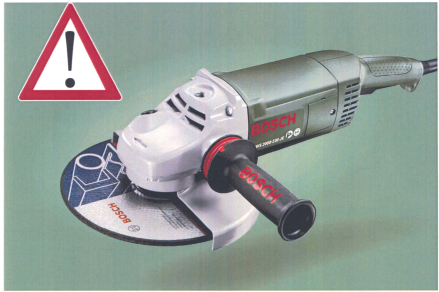 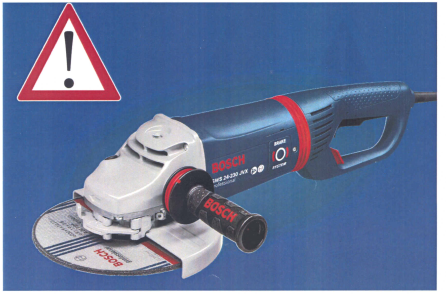 Рівень загрозиНе становить серйозного ризику  Номер та дата оповіщення28 грудня 2016 року № 289Вид продукціїЕлектричне та електронне обладнанняНайменування продуктуКутові шліфувальні машини МаркаRobert Bosch GmbH  Тип/номер моделіКутові шліфувальні машини торгової марки BOSCH серії GWS моделі GWS 20, GWS 22, GWS 24 та серії PWS моделі PWS 20, PWS 1900 та PWS 2000Опис продукції та упаковкиКутові шліфмашини розроблені для комерційного та приватного використання та призначені для різання, обробки та зачистки металевих та бетонних матеріалів без використання води. Ріжучий або шліфувальний диск, що використовується в шліфмашинах приєднується до шпинделя, який втискається в прилад в процесі використання.Код згідно УКТ ЗЕД 8467295100Країна походженняРосіяКонтактні дані виробникаРоберт Бош Плац 1, 70839 Штутгарт. НімеччинаТип та характер ризикуНе становить серйозного ризику.В процесі використання від’єднується шпиндель разом із закріпленим на ньому аксесуаром. Проте, до цього моменту не було заявлено про жоден випадок завдання шкоди споживачу чи пошкодження майна. Як показало попереднє дослідження, шпинделі можуть від’єднатися від пошкодженого приладу, так як вони мають діаметр, менший за мінімально необхідний для безпечного притискання до приладу під час використання. Прилад не подає сигналу небезпеки перед від’єднанням шпинделя разом із аксесуаром. Після від’єднання від приладу шпиндель зберігає своє кінетичну енергію протягом нетривалого часу, оскільки він не є зафіксований, і не під’єднаний до джерела живлення. Потім, як показало дослідження, від’єднаний шпиндель, швидше за все, не полетить у напрямку користувача, який стоїть поза приладом, а впаде вниз і покотиться у напрямку, протилежному від користувача. Від’єднання шпинделя може у рідких випадках спричинити незначні пошкодження (порізи чи синці)Вжиті заходиВидано внутрішній наказ щодо тимчасового припинення продажів усіх потенційно небезпечних Кутових шліфмашин;інформування громадськості;інформування споживачів;  відкликання у споживачівТривалість заходівПочаток: 2016 року.До остаточного відкликання